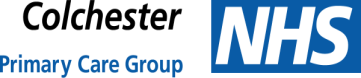 Tel:  0300 123 2425Email:  suffolkcommunityhealthcare.referrals@nhs.netOnce this referral form has been completed please email.PATIENT DETAILSPATIENT DETAILSPATIENT DETAILSPATIENT DETAILSPATIENT DETAILSPATIENT DETAILSName:Dob:Address:GPDetails:Postcode:NHSNumber:Home Tel:Work or Mobile No:Presenting Symptoms: Presenting Symptoms: Presenting Symptoms: Presenting Symptoms: Presenting Symptoms: Presenting Symptoms: Previous Medical History:Previous Medical History:Previous Medical History:Previous Medical History:Previous Medical History:Previous Medical History:Does the patient have a frailty score known?  Y    N  If yes please specify (mild, moderate, severe or Rockwood score 1-9):Does the patient have a frailty score known?  Y    N  If yes please specify (mild, moderate, severe or Rockwood score 1-9):Does the patient have a frailty score known?  Y    N  If yes please specify (mild, moderate, severe or Rockwood score 1-9):Does the patient have a frailty score known?  Y    N  If yes please specify (mild, moderate, severe or Rockwood score 1-9):Does the patient have a frailty score known?  Y    N  If yes please specify (mild, moderate, severe or Rockwood score 1-9):Does the patient have a frailty score known?  Y    N  If yes please specify (mild, moderate, severe or Rockwood score 1-9):ECHO Report : BNP result : See referral pathway  - Map of medicine (Please attach echo and BNP result ) and current medication sheet For urgent admission avoidance referrals, please telephone & speak with specialist nurse ECHO Report : BNP result : See referral pathway  - Map of medicine (Please attach echo and BNP result ) and current medication sheet For urgent admission avoidance referrals, please telephone & speak with specialist nurse ECHO Report : BNP result : See referral pathway  - Map of medicine (Please attach echo and BNP result ) and current medication sheet For urgent admission avoidance referrals, please telephone & speak with specialist nurse ECHO Report : BNP result : See referral pathway  - Map of medicine (Please attach echo and BNP result ) and current medication sheet For urgent admission avoidance referrals, please telephone & speak with specialist nurse ECHO Report : BNP result : See referral pathway  - Map of medicine (Please attach echo and BNP result ) and current medication sheet For urgent admission avoidance referrals, please telephone & speak with specialist nurse ECHO Report : BNP result : See referral pathway  - Map of medicine (Please attach echo and BNP result ) and current medication sheet For urgent admission avoidance referrals, please telephone & speak with specialist nurse Name of Referrer :Name of Referrer :Date:Designation:Designation:Designation: